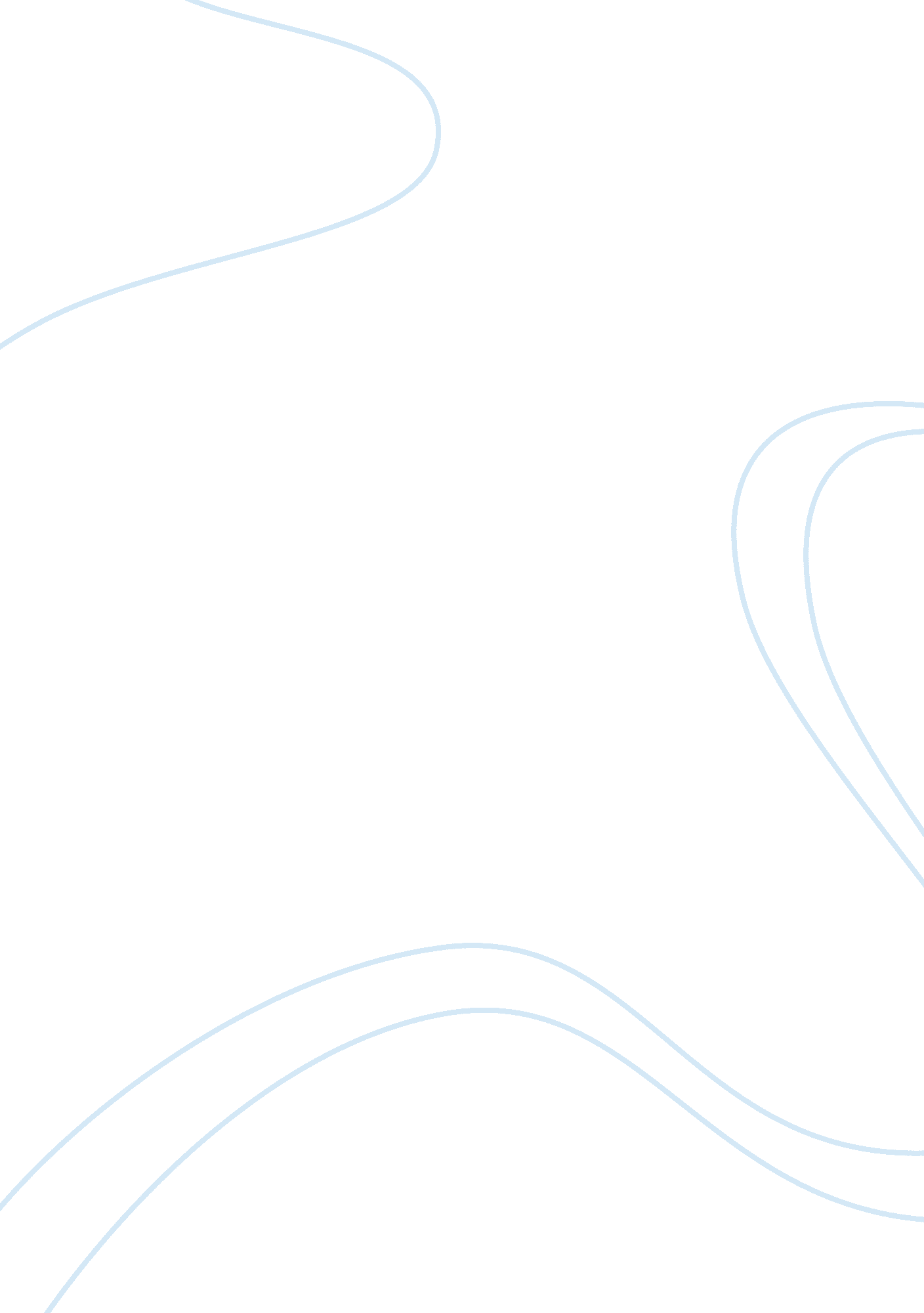 Dutch poltical issues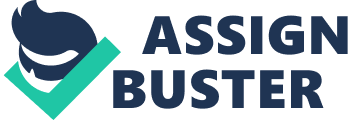 Dutch Political Issues Question one Wilders was a Dutch politician who gave an infamous speech that supported racism. His speech wasabout the immigration of other communities into Netherlands. He mainly concentrated in degrading the Muslim culture, especially the immigrants from Morocco. This paper will highlight the racists’ aspects in Wilder’s speech and recommend on what to do in avoiding racism. 
Wilder was speaking at a congregation around Hague. He was a favorite among the locals. People elected him into the parliament because of denouncing the Islam and disgracing the immigrants. Furthermore, he spoke against the European Union. During his speech in Hague, he was against the Moroccans who had settled into Netherlands. He incited the public against the Moroccans. 
The crowd was happy with what he was saying. He asked them anything that was racist, and the crowd replied positively with enthusiasm. It was similar to what the Nazi minister of propaganda was doing to the public. He incited the Germans into war. 
There was outrage among the Moroccans living in Netherlands. Mr. Wilder was a racist and did not take into consideration equality of races. It is against any government’s will to offer equality to all human beings. Every individual has the right to freedom in any county. People regarded the Moroccans as thieves and criminals. There was no sufficient evidence to say this statement. It showed biases according to biological and social attributes. 
Wilder was a racist in nature. He did not consider the will of the people he represented them in parliament. By saying the Moroccans should leave Netherlands, he tries to clarify his message of hatred towards the Muslims. Wilder openly shows the importance of Judeo, and he should follow its teaching which advocates for justice for all (Visser, 2013). 
Question2 
Robbery is a very serious crime. If an innocent person is in the robbery scene, the activities in the scene may affect him. The robbers may cause bodily hard and pose the danger to life. In Noord-Brabant, there was a scene of a robbery, and a woman shot dead the two robbers. She acted on self-defense. This paper is going to show the reasons why the woman acted wrong in doing the shooting (Elkins, 2013). 
The paper disagrees with the idea of a woman acting on self-defense. Netherland’s constitution prohibits against use of guns. Possession of guns would make the civilians prone to attacks from any quarter. It would enhance robbery and many youths will engage in criminal activities. 
The constitution gave powers to the police. They have the right to possess the guns. A person who possesses a gun is regarded a criminal. The woman in the robbery scene, therefore, is a criminal. Instead of shooting at the robbers, she should have reported the case to the police. 
The police should charge the woman. She broke the laws that prohibit murder. It is a serious crime in Netherlands, and she should be a lesson to others. If the government allows her to walk free, the country shall experience more killings. The report in the papers did not indicate how the woman possessed the weapon. She may be a criminal (Times, 2014). 
In conclusion, Netherlands’ people should abide by the laws. They should not possess guns. A person who possesses a gun is a threat to the national security. Therefore, possession of guns is illegitimate. 
References 
Elkins, J. R. (2013). West Virginia Homicide Jury Instructions Project. Self defence , 2. 
Times, N. Y. (2014). Two alleged robbers shot dead at jewellery store in Brabant . Dutch News , 1. 
Visser, N. D. (2013). Dutch Xenophobe Geert Wilders Echoes Goebbels’ Infamous 1943 Speech. World news , 2. 